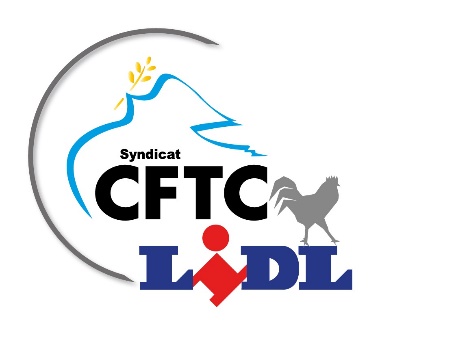 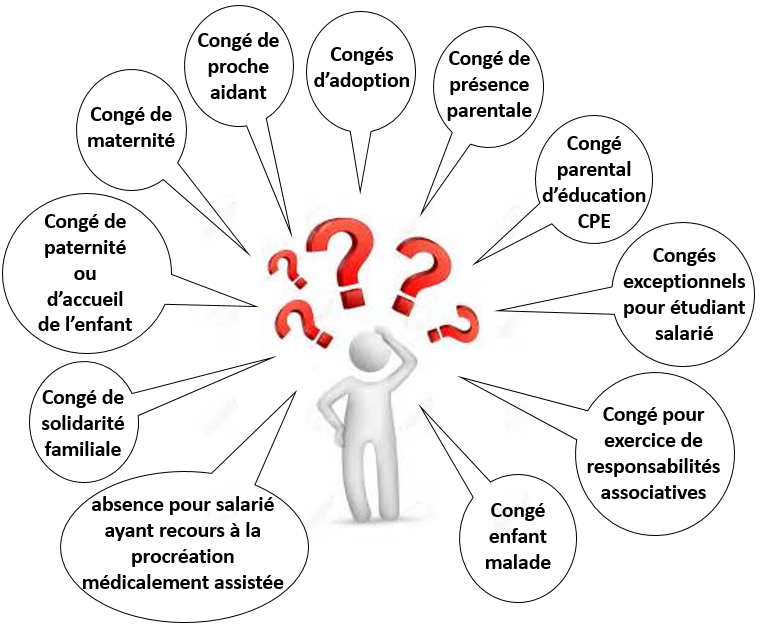 Et d’autres encore !!!Vous êtes dans cette situation, vous vous posez des questions ….Et bien nous pouvons vous répondre et vous accompagnez !!!Besoin de renseignements ….    Allô la CFTC